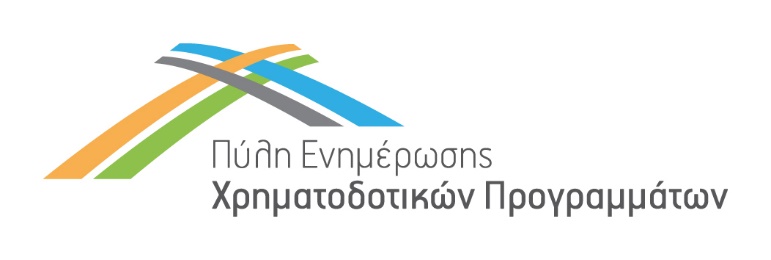 ΔΙΑΔΙΚΤΥΑΚΗ ΗΜΕΡΙΔΑ Συγγραφή Πρότασης για Ευρωπαϊκά Ανταγωνιστικά Προγράμματα (πρώτο μέρος)(στη διάρκεια της ημερίδας αναμένεται να καλυφθούν τα σημαντικότερα προγράμματα του European Education and Culture Executive Agency - ΕACEA)Στο πλαίσιο της εκπαίδευσης πιθανών συμμετεχόντων στα ανταγωνιστικά προγράμματα, διοργανώνεται διαδικτυακή ημερίδα με θέμα “Συγγραφή Πρότασης για Ευρωπαϊκά Ανταγωνιστικά Προγράμματα”, την Παρασκευή 26 Νοεμβρίου 2021 από τις 9πμ μέχρι τις 2μμ. Η ημερίδα απευθύνεται σε νεοεισερχόμενους στη συγγραφή και υποβολή προτάσεων για Ευρωπαϊκά Ανταγωνιστικά Προγράμματα Χρηματοδότησης και έχει ως  σκοπό την ενίσχυση της συμμετοχής της Κύπρου στα προγράμματα αυτά. ΠΡΟΓΡΑΜΜΑΓια συμμετοχή παρακαλώ συμπληρώστε τη δήλωση συμμετοχής που ακολουθεί στη σελίδα 2. Λόγω του περιορισμένου αριθμού θέσεων θα δοθεί προτεραιότητα σε νεοεισερχόμενους στη συγγραφή και υποβολή προτάσεων στο πλαίσιο των Ευρωπαϊκών Ανταγωνιστικών Προγραμμάτων Χρηματοδότησης. Για περισσότερες πληροφορίες μπορείτε να επικοινωνήσετε μαζί μας στα τηλέφωνα 22894278 ή 22894198.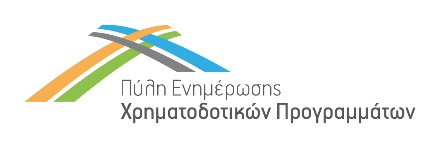 ΔΗΛΩΣΗ ΣΥΜΜΕΤΟΧΗΣΣτη διαδικτυακή ημερίδα Συγγραφής Πρότασης για Ευρωπαϊκά Ανταγωνιστικά Προγράμματα (πρώτο μέρος) (όπως περιγράφεται στην σελίδα 1)Η τελευταία ημερομηνία υποβολής δηλώσεων συμμετοχής είναι η Τετάρτη 24 Νοεμβρίου 2021 στις 12μμ. Γίνονται αποδεκτές οι δηλώσεις που είναι πλήρως συμπληρωμένες. Οι συμπληρωμένες δηλώσεις να αποσταλούν στο ηλεκτρονικό ταχυδρομείο eoc@ucy.ac.cy με θέμα - Δήλωση Συμμετοχής για την Ημερίδα 26 Νοεμβρίου 202109:00 – 09:05Εισαγωγή09:05 – 09:15Παρουσίαση της Πύλης Ενημέρωσης Χρηματοδοτικών Προγραμμάτων της Γενικής Διεύθυνσης Ευρωπαϊκών Προγραμμάτων, Συντονισμού και Ανάπτυξης09:15 – 09:30Εισαγωγή στα Ευρωπαϊκά Ανταγωνιστικά Προγράμματα09:30 – 10:15Παρουσίαση των σημαντικότερων προγραμμάτων του European Education and Culture Executive Agency (Erasmus+, Creative Europe, Citizens Equality Rights and Values CERV)10:15 – 11:30Κατανόηση και Σχεδιασμός μίας πρότασης 11:30 – 11:45 Διάλειμμα 11:45 – 12:30Διαδικασία Αξιολόγησης και Πρακτικές Συμβουλές12:30 – 13:15Συχνά λάθη και τρόποι αντιμετώπισης13:15 – 14:00Συζήτηση Ονοματεπώνυμο Ηλεκτρονικό Ταχυδρομείο Τηλέφωνο ΕπικοινωνίαςΧρόνια επαγγελματικής εμπειρίας σε συγγραφή και υποβολή προτάσεων στο πλαίσιο των Ευρωπαϊκών Ανταγωνιστικών Προγραμμάτων ΧρηματοδότησηςΕκπροσωπείτε κάποιον Οργανισμό      Ναι      Όχι Εκπροσωπείτε κάποιον Οργανισμό      Ναι      Όχι Εάν ναι, παρακαλώ συμπληρώστε τα πιο κάτω:Εάν ναι, παρακαλώ συμπληρώστε τα πιο κάτω:Όνομα ΟργανισμούΘέση στον ΟργανισμόΙστοσελίδα ΟργανισμούΕάν όχι, παρακαλώ συμπληρώστε τα πιο κάτω:Εάν όχι, παρακαλώ συμπληρώστε τα πιο κάτω:Γιατί σας ενδιαφέρει η ενημέρωση σχετικά με τη συγγραφή πρότασης στα ευρωπαϊκά ανταγωνιστικά προγράμματα; Έχετε εντοπίσει κάποιες ανάγκες τις οποίες θα θέλατε να καλύψετε μέσα από Ευρωπαϊκό Ανταγωνιστικό Πρόγραμμα Χρηματοδότησης; Εάν ναι, παρακαλώ αναφέρεται τις συγκεκριμένες ανάγκες περιληπτικά. Ημερομηνία / ΤοποθεσίαΟνοματεπώνυμο Υπογραφή